Муниципальное казенное общеобразовательное учреждениеМарьевская средняя общеобразовательная школаОльховатский муниципальный районВоронежская область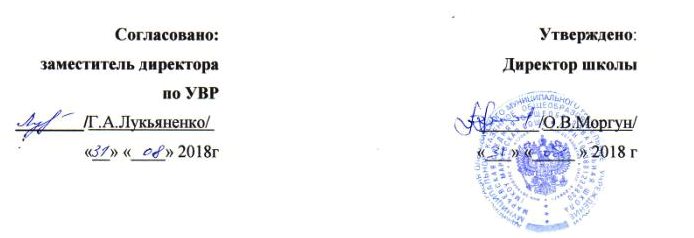 Рабочая программапо изобразительному искусству  2 классана 2018-2019 учебный годСоставитель:учитель начальных классов  Степанова Ольга Ивановна                                                                         2018 годРабочая программа составлена на основе Федерального образовательного стандарта основного общего образования (2010 год) с изменениями и дополнениями; примерной образовательной программы основного  общего образования; образовательной программы основного общего образования МКОУ Марьевской СОШ ; учебного плану МКОУ Марьевской СОШ ,федерального перечня учебников; положения о рабочей программе МКОУ Марьевской СОШОриентирована на преподавание по учебнику «Изобразительное искусство. 2 класс. Учебник для общеобразовательных учреждений с приложением на электронном носителе. Под редакцией НеменскогоБ., М..– М.: Просвещение, 2012». Планируемые результаты освоения предметаПланируемые результаты и содержание образовательной области «Искусство» на уровне начального общего образованияИзобразительное искусствоВ результате изучения изобразительного искусства на уровне начального общего образования у обучающихся:будут сформированы основы художественной культуры: представление о специфике изобразительного искусства, потребность в художественном творчестве и в общении с искусством, первоначальные понятия о выразительных возможностях языка искусства;начнут развиваться образное мышление, наблюдательность и воображение, учебно-творческие способности, эстетические чувства, формироваться основы анализа произведения искусства; будут проявляться эмоционально-ценностное отношение к миру, явлениям действительности и художественный вкус;сформируются основы духовно-нравственных ценностей личности – способности оценивать и выстраивать на основе традиционных моральных норм и нравственных идеалов, воплощенных в искусстве, отношение к себе, другим людям, обществу, государству, Отечеству, миру в целом; устойчивое представление о добре и зле, должном и недопустимом, которые станут базой самостоятельных поступков и действий на основе морального выбора, понимания и поддержания нравственных устоев, нашедших отражение и оценку в искусстве, любви, взаимопомощи, уважении к родителям, заботе о младших и старших, ответственности за другого человека;появится готовность и способность к реализации своего творческого потенциала в духовной и художественно-продуктивной деятельности, разовьется трудолюбие, оптимизм, способность к преодолению трудностей, открытость миру, диалогичность;установится осознанное уважение и принятие традиций, самобытных культурных ценностей, форм культурно-исторической, социальной и духовной жизни родного края, наполнятся конкретным содержанием понятия «Отечество», «родная земля», «моя семья и род», «мой дом», разовьется принятие культуры и духовных традиций многонационального народа Российской Федерации, зародится целостный, социально ориентированный взгляд на мир в его органическом единстве и разнообразии природы, народов, культур и религий;будут заложены основы российской гражданской идентичности, чувства сопричастности и гордости за свою Родину, российский народ и историю России, появится осознание своей этнической и национальной принадлежности, ответственности за общее благополучие.Обучающиеся:овладеют практическими умениями и навыками в восприятии произведений пластических искусств и в различных видах художественной деятельности: графике (рисунке), живописи, скульптуре, архитектуре, художественном конструировании, декоративно-прикладном искусстве;смогут понимать образную природу искусства; давать эстетическую оценку и выражать свое отношение к событиям и явлениям окружающего мира, к природе, человеку и обществу; воплощать художественные образы в различных формах художественно-творческой деятельности;научатся применять художественные умения, знания и представления о пластических искусствах для выполнения учебных и художественно-практических задач, познакомятся с возможностями использования в творчестве различных ИКТ-средств;получат навыки сотрудничества со взрослыми и сверстниками, научатся вести диалог, участвовать в обсуждении значимых для человека явлений жизни и искусства, будут способны вставать на позицию другого человека;смогут реализовать собственный творческий потенциал, применяя полученные знания и представления об изобразительном искусстве для выполнения учебных и художественно-практических задач, действовать самостоятельно при разрешении проблемно-творческих ситуаций в повседневной жизни.Восприятие искусства и виды художественной деятельностиВыпускник научится:различать основные виды художественной деятельности (рисунок, живопись, скульптура, художественное конструирование и дизайн, декоративноприкладное искусство) и участвовать в художественнотворческой деятельности, используя различные художественные материалы и приемы работы с ними для передачи собственного замысла;различать основные виды и жанры пластических искусств, понимать их специфику;эмоциональноценностно относиться к природе, человеку, обществу; различать и передавать в художественнотворческой деятельности характер, эмоциональные состояния и свое отношение к ним средствами художественного образного языка;узнавать, воспринимать, описывать и эмоционально оценивать шедевры своего национального, российского и мирового искусства, изображающие природу, человека, различные д.) окружающего мира и жизненных т. стороны (разнообразие, красоту, трагизм и явлений;приводить примеры ведущих художественных музеев России и художественных музеев своего региона, показывать на примерах их роль и назначение.Выпускник получит возможность научиться:воспринимать произведения изобразительного искусства; участвовать в обсуждении их содержания и выразительных средств; различать сюжет и содержание в знакомых произведениях;видеть проявления прекрасного в произведениях искусства (картины, архитектура, скульптура и т. д.), в природе, на улице, в быту;высказывать аргументированное суждение о художественных произведениях, изображающих природу и человека в различных эмоциональных состояниях.Азбука искусства. Как говорит искусство?Выпускник научится:создавать простые композиции на заданную тему на плоскости и в пространстве;использовать выразительные средства изобразительного искусства: композицию, форму, ритм, линию, цвет, объем, фактуру; различные художественные материалы для воплощения собственного художественнотворческого замысла;различать основные и составные, теплые и холодные цвета; изменять их эмоциональную напряженность с помощью смешивания с белой и черной красками; использовать их для передачи художественного замысла в собственной учебнотворческой деятельности;создавать средствами живописи, графики, скульптуры, декоративноприкладного искусства образ человека: передавать на плоскости и в объеме пропорции лица, фигуры; передавать характерные черты внешнего облика, одежды, украшений человека;наблюдать, сравнивать, сопоставлять и анализировать пространственную форму предмета; изображать предметы различной формы; использовать простые формы для создания выразительных образов в живописи, скульптуре, графике, художественном конструировании;использовать декоративные элементы, геометрические, растительные узоры для украшения своих изделий и предметов быта; использовать ритм и стилизацию форм для создания орнамента; передавать в собственной художественнотворческой деятельности специфику стилистики произведений народных художественных промыслов в России (с учетом местных условий).Выпускник получит возможность научиться:пользоваться средствами выразительности языка живописи, графики, скульптуры, декоративноприкладного искусства, художественного конструирования в собственной художественнотворческой деятельности; передавать разнообразные эмоциональные состояния, используя различные оттенки цвета, при создании живописных композиций на заданные темы;моделировать новые формы, различные ситуации путем трансформации известного, создавать новые образы природы, человека, фантастического существа и построек средствами изобразительного искусства и компьютерной графики;выполнять простые рисунки и орнаментальные композиции, используя язык компьютерной графики в программе Paint.Значимые темы искусства.
О чем говорит искусство?Выпускник научится:осознавать значимые темы искусства и отражать их в собственной художественнотворческой деятельности;выбирать художественные материалы, средства художественной выразительности для создания образов природы, человека, явлений и передачи своего отношения к ним; решать художественные задачи (передавать характер и намерения объекта — природы, д. т. человека, сказочного героя, предмета, явления и — в живописи, графике и скульптуре, выражая свое отношение к качествам данного объекта) с опорой на правила перспективы, цветоведения, усвоенные способы действия.Выпускник получит возможность научиться:видеть, чувствовать и изображать красоту и разнообразие природы, человека, зданий, предметов;понимать и передавать в художественной работе разницу представлений о красоте человека в разных культурах мира; проявлять терпимость к другим вкусам и мнениям;изображать пейзажи, натюрморты, портреты, выражая свое отношение к ним;изображать многофигурные композиции на значимые жизненные темы и участвовать в коллективных работах на эти темы.Тематический план.Приложение №1КАЛЕНДАРНО-ТЕМАТИЧЕСКОЕ ПЛАНИРОВАНИЕ№Содержание программного материалаКоличество часов1Чем и как работают художники8ч2Реальность и фантазия7ч3О чём говорит искусство8ч4Как говорит искусство8ч5Резерв3 чИТОГО34 часаСодержание программы Чем и как работают художники (8 часов)Выразительные возможности через краски, аппликацию, графические материалы, бумагу. Выразительность материалов при работе в объёме.Осуществлять поиск необходимой информации для выполнения школьных заданий с использованием учебной литературы; овладевать основами языка живописи, графики, скульптуры, декоративно-прикладного искусства, художественного конструирования.Реальность и фантазия (7 часов)Формирование художественных представлений через изображение реальности и фантазии. Украшение реальности и фантазии. Постройка реальности и фантазии.Понимать условность и субъективность художественного образа. Различать объекты и явления реальной жизни и их образы, выраженные в произведении искусства, объяснять разницу. Выполнять учебные действия в материализованной форме.О чём говорит искусство (8 часов)Выражение характера в изображении животных, мужского образа, женского образа. Образ человека и его характера, выраженный в объёме. Изображение природы в разных состояниях. Выражение характера и намерений человека через украшение.Эмоционально откликаться на образы персонажей произведений искусства, пробуждение чувств печали, сострадания, радости, героизма, бескорыстия, отвращения, ужаса и т.д. Передавать в объёме. Изображение природы в разных состояниях. Выражение характера и намерений человека через украшение.Как говорит искусство (8 часов)          Цвет как средство выражения. Линия как средство выражения. Ритм как средство выражения. Пропорции.Различать основные тёплые и холодные цвета. Передавать с помощью ритма движение и эмоциональное состояние в композиции на плоскости. Создавать элементарные композиции на заданную тему, используя средства выражения.Резерв (3 часа)№ п/пДатаДатаДатаДатаДатаТема урокаТип урокаУниверсальные учебные действия№ п/пПо плануПо фактуПо фактуПо фактуПо фактуТема урокаТип урокаУниверсальные учебные действияЧем и как работают художники (8 часов)Чем и как работают художники (8 часов)Чем и как работают художники (8 часов)Чем и как работают художники (8 часов)Чем и как работают художники (8 часов)Чем и как работают художники (8 часов)Чем и как работают художники (8 часов)Чем и как работают художники (8 часов)Чем и как работают художники (8 часов)Чем и как работают художники (8 часов)106.09«Цветочная поляна». Три основные краски, строящие многоцветье мира.Урок введения в новую тему1Наблюдать природу и природные явления. Овладеть на практике основами цветоведения. Осуществлять самоконтроль и корректировку хода работы и конечного результата.213.09«Радуга на грозовом небе». Пять красок-всё богатство цвета и тона.Комбинированный урок.1Осуществлять поиск информации, используя материалы представленных картин и учебника, выделять этапы работы. Участвовать в совместной творческой деятельности при выполнении учебных практических работ и реализации несложных проектов.320.09«Осенний лес». Пастель, цветные мелки, акварель; их выразительные возможности.Урок-сказка.1Создавать элементарные композиции на заданную тему, используя такие материалы, как мелки или пастель. Использовать правила для передачи пространства на плоскости в изображениях природы.427.09«Осенний листопад». Выразительные возможности аппликации.Урок-проект.1Участвовать в совместной творческой деятельности при выполнении учебных практических работ и реализации несложных проектов. Осуществлять самоконтроль и корректировку хода работы и конечного результата.504.1004.10«Графика зимнего леса», Выразительные возможности графических материалов.Урок удивление.1Участвовать в обсуждении содержания и выразительных средств художественных произведений. Овладевать основами языка графики. Осуществлять самоконтроль и корректировку хода работы и конечного результата.611.1011.10«Звери в лесу». Выразительность материалов для работы в объёме.Урок-сказка.1Анализировать образцы, определять материалы, контролировать и корректировать свою работу. Оценивать по заданным критериям. Проектировать изделие: создавать образ в соответствии с замыслом и реализовывать его.718.1018.10«Птицы в лесу». Выразительные возможности бумаги.Комбинированный урок.1Участвовать в совместной творческой деятельности при выполнении учебных практических работ и реализации несложных проектов; моделировать.825.1025.10«Композиции из сухих трав и цветов». Для художника любой материал может стать выразительным.Урок обобщения и систематизации знаний. Урок-выставка.Анализировать образец, определять материалы, контролировать и корректировать свою работу. Оценивать по заданным критериям.Реальность и фантазия (7 часов)Реальность и фантазия (7 часов)Реальность и фантазия (7 часов)Реальность и фантазия (7 часов)Реальность и фантазия (7 часов)Реальность и фантазия (7 часов)Реальность и фантазия (7 часов)Реальность и фантазия (7 часов)Реальность и фантазия (7 часов)Реальность и фантазия (7 часов)908.11«Наши друзья - птицы». Изображение и реальность.Урок-игра.1Осуществлять анализ объектов с выделением существенных и несущественных признаков; строить рассуждения в форме связи простых суждений об объекте, его строении. Использовать правила пропорции при изображении животного.1015.11«Сказочная птица». Изображение и фантазия.Урок-сказка.1Участвовать в обсуждении содержания и выразительных средств художественных произведений. Строить рассуждения в форме связи простых суждений об объекте, его строении. Учитывать правила в планировании и контроле способа решения.1122.11«Веточки деревьев с росой и паутинкой». Украшение и реальность.Комбинированный урок.1Учитывать выделенные учителем ориентиры действия в новом учебном материале в сотрудничестве с учителем; формулировать собственное мнение и позицию.1229.11«Кокошник». Украшение и фантазия.Урок  совместного творчества.1Анализировать образцы, определять материалы, контролировать и корректировать свою работу. Оценивать по заданным критериям. Проектировать изделие: создавать образ в соответствии с замыслом и реализовывать его.1307.12«Подводный мир». Постройка и реальность.Комбинированный урок.1Видеть и понимать многообразие видов и форм в природе; конструировать различные формы; давать эстетическую оценку выполненных работ, находить их недостатки и корректировать их.1414.12«Фантастический замок». Постройка и фантазия.Урок-фантазия.1Анализировать образец, определить материалы, контролировать и корректировать свою работу. Оценивать по заданным критериям.1521.12Братья-мастера. Изображения, украшения и постройки всегда работают вместе.Урок-обобщение.1Анализировать образец, определить материалы, контролировать и корректировать свою работу. Оценивать по заданным критериям. Формулировать собственное мнение и позицию.О чём говорит искусство (8 часов)О чём говорит искусство (8 часов)О чём говорит искусство (8 часов)О чём говорит искусство (8 часов)О чём говорит искусство (8 часов)О чём говорит искусство (8 часов)О чём говорит искусство (8 часов)О чём говорит искусство (8 часов)О чём говорит искусство (8 часов)О чём говорит искусство (8 часов)1610.0110.0110.0110.01«Четвероногий герой». Выражение характера изображаемых животных.Урок введения в новую тему.1Выражать своё отношение к произведению изобразительного искусства в высказывании, рассказе. Участвовать в обсуждении содержания и выразительных средств. Изображать животное на основе своих наблюдений. Давать оценку своей работе по заданным критериям.17«Сказочный мужской образ». Выражение характера человека: изображение доброго и злого сказочного мужского образа.Комбинированный урок.1Понимать взаимосвязь изобразительного искусства с литературой и музыкой. Находить общие черты в характере произведений разных видов искусства. Давать оценку своей работе по заданным критериям.1817.01Женский образ русских сказок. Выражение характера человека: изображение противоположных по характеру сказочных женских образов (Царевна-Лебедь и Бабариха).Комбинированный урок.1Понимать взаимосвязь изобразительного искусства с литературой. Находить общие черты в характере произведений разных видов искусства. Давать оценку своей работе по заданным критериям.1924.01Образ сказочного героя, выраженный в объёме.Урок-проект.1Участвовать в совместной творческой деятельности при выполнении учебных практических работ и реализации несложных проектов. Моделировать. Давать оценку своей работе: по заданным критериям.2031.01«Море». Изображение природы в разных состояниях.Комбинированный урок.1Выражать своё отношение к произведению изобразительного искусства в высказывании, рассказе. Участвовать в обсуждении содержания и выразительных средств. Изображать море на основе своих наблюдений. Давать оценку своей работе и работе товарища по заданным критериям.2107.02«Человек и его украшения» (сумочка,сарафан, воротничок, щит - по выбору, по заготовленнойформе). Выражениехарактера человекечерез украшение.Комбинированный урок.1Анализировать и сопоставлять произведения разныхвидов искусства. Образновоспринимать искусство иокружающую действительность. Различать произведения ведущих центров народных художественных ремесел России. Понимать ценность искусства в соответствии гармонии человека с окружающим миром.2214.02«Морокой бой Салтана и пиратов», коллективное паннодвух противоположных по намерениямсказочных флотов.Выражение намерений человека черезукрашение.Урок-игра.1Участвовать в совместнойтворческой деятельностипри выполнении учебныхпрактических работ и реализации несложных проектов. Моделировать коллективное панно и даватьоценку итоговой работе.2321.02«В мире сказочныхгероев». В изображении, украшении ипостройке человеквыражает свои чувства, мысли, своёотношение к миру.Урок обобщения и систематизациизнаний.1Участвовать в совместнойтворческой деятельностипри выполнении учебныхпрактических работ и реализации несложных проектов. Моделировать коллективное панно и даватьоценку итоговой работе.Как говорит искусство (8 часов)Как говорит искусство (8 часов)Как говорит искусство (8 часов)Как говорит искусство (8 часов)Как говорит искусство (8 часов)Как говорит искусство (8 часов)Как говорит искусство (8 часов)Как говорит искусство (8 часов)Как говорит искусство (8 часов)Как говорит искусство (8 часов)2428.02«Замок Снежной королевы». Цвет каксредство выражения: тёплые и холодные цвета.Борьба тёплого и холодного.Урок введенияв новую тему.1Участвовать в обсуждениисодержания и выразительных средств. Пониматьценность искусства в соответствии гармонии человека с окружающим миром. Изображать замок Снежной королевы, используя тёплые и холодные цвета. Давать оценку своей работе и работе товарища по заданным критериям.2507.03«Весна идет». Цвет как средство выражения: тихие (глухие) и звонкие цвета.Комбинированный урок.1Участвовать в обсуждении содержания и выразительных средств. Понимать . ценность искусства в соответствии гармонии человека с окружающим миром. Изображать весеннюю землю, используя звонкие и глухие цвета. Давать оценку своей работе и работе товарища по заданным критериям.2614.03«Весенний ручеёк». Линия как средство выражения: ритм линий.Комбинированный урок.1Участвовать в обсуждении содержания и выразительных средств. Понимать ценность искусства в соответствии гармонии человека с окружающим миром. Изображать весенний пейзаж. Давать оценку своей работе и работе товарища по заданным критериям.2721.03«Ветка». Линия как средство выражения: характер линий.Комбинированный урок.1Анализировать образец, определять материалы, контролировать и корректировать свою работу. Оценивать по заданным критериям. Давать оценку своей работе и работе товарища по заданным критериям.28-2904.04,11.04«Птички» (коллективное панно). Ритм пятен как средство выражении.Комбинированный урок.1Участвовать в обсуждении содержания и выразительных средств. Понимать ценность искусства в соответствии гармонии человека с окружающим миром. Моделировать коллективное панно и давать оценку итоговой работе.30-3118.04,25.04«Смешные человечки». Пропорции выражают характер.Комбинированный урок.1Анализировать образец, определять материалы, контролировать и корректировать свою работу. Оценивать по заданным критериям. Формулировать собственное мнение и позицию.3216.0516.0516.05«Весна. Шум  птиц».Ритм линий и пятен, цвет, пропорции – средства выразительности.Урок обобщении наученною материала.1Участвовать в обсуждении содержания и средств выразительности. Понимать ценность искусства в соответствии гармонии человека с окружающим миром. Изображать весенний пейзаж. Давать оценку своей работе и работе товарища по заданным критериям.3323.0523.0523.05Скоро лето! Урок-выставка.1Участвовать в обсуждении содержания и выразительных средств. Понимать ценность искусства в соответствии гармонии человека с окружающим миром. Моделировать коллективное панно и давать оценку итоговой работе.3430.0530.0530.05Обобщающий урок за2  2год  годгод1Название курсаИзобразительное искусствоКласс2Количество часов34 (1час в неделю)СоставителиБурцева Вера НиколаевнаКулеш Людмила ПетровнаСтепанова Ольга ИвановнаЦель курсавоспитание эстетических чувств, интереса к изобразительному искусству; обогащение нравственного опыта, представлений о культуренародов многонациональной России и других стран; готовность и способность выражать и отстаивать свою общественную позицию в искусстве и через искусство;развитие воображения, желания и умения подходить к любой своей деятельности творчески; способности к восприятию искусства и окружающего мира; умений и навыков сотрудничества в художественной деятельности;освоение первоначальных знаний о пластических искусствах: изобразительных, декоративно-прикладных, архитектуре и дизайне - их роли в жизни человека и общества; овладение элементарной художественной грамотой; формирование художественного кругозора и приобретение опыта работы в различных видах художественно-творческой деятельности, с разными художественными материалами; совершенствование эстетического вкуса.Структура курсаЧем и как работают художники 8Реальность и фантазия	7О чём говорит искусство 8Как говорит искусство 8Резерв 3